حضرات السادة والسيدات،تحية طيبة وبعد،1	يسرني إحاطتكم علماً بأن الاتحاد الدولي للاتصالات (ITU)، بالاشتراك مع كيانات أخرى ومنظمات تابعة للأمم المتحدة، بصدد تنظيم حوار التحول الرقمي المستدام في منطقة آسيا والمحيط الهادئ المقرر أن يُعقد افتراضياً يوم 19 أكتوبر 2021 من الساعة 10:00 إلى الساعة 13:00 بتوقيت وسط أوروبا الصيفي. وسيُعقد الحوار بالاقتران مع اجتماع الفريق الإقليمي لمنطقة آسيا والمحيط الهادئ التابع للجنة الدراسات 5 لقطاع تقييس الاتصالات (SG5RG-AP) الذي سيُعقد يومي 19 و20 أكتوبر 2021.2	وهذا الحدث هو استمرار لحوارات التحول الرقمي المستدام التي عُقدت في الفترة من 28 إلى 30 سبتمبر 2021. والموضوع الرئيسي لهذا الحدث الافتراضي هو قيادة حوار عالمي بشأن التحول الرقمي المستدام في منطقة آسيا والمحيط الهادئ وبشأن أهداف التنمية المستدامة. والهدف الرئيسي هو توفير منبر دولي يمكن من خلاله لجميع أصحاب المصلحة الالتقاء لتبادل خبراتهم وتحديد الحلول والفرص المشتركة فيما يتعلق بالتحول الرقمي المستدام. كما أنه يشجع على إلقاء نظرة فاحصة على دور السياسات والمعايير الدولية في هذه العملية وكيف يمكنها أن تسهل التغيير الإيجابي. ومن خلال إجراء حوارات هادفة، سيعيد الحدث تشكيل الخطاب العالمي بشأن التحول الرقمي ويؤدي إلى تهيئة فرص جديدة للتعاون والتآزر.3	وسيجري الحدث باللغة الإنكليزية فقط.4	ومن المتوقع أن يجمع الحدث بين كبار واضعي السياسات وقادة الأعمال وخبراء الصناعة وممثلين من منطقة آسيا والمحيط الهادئ ووكالات الأمم المتحدة الأخرى والهيئات الأكاديمية والمجتمع المدني والمنظمات الإقليمية الأخرى والمنظمات غير الحكومية والقطاع الخاص وغير ذلك من الجهات ذات الصلة. والمشاركة مجانية ومتاحة لجميع أصحاب المصلحة المهتمين بما في ذلك الدول الأعضاء في الاتحاد وأعضاء القطاع والمنتسبون والمؤسسات الأكاديمية وأي شخص من بلد عضو في الاتحاد يرغب في المساهمة في العمل.5	وستتاح جميع المعلومات ذات الصلة المتعلقة بالحدث (مشروع البرنامج، المتحدثون، رابط التسجيل، تفاصيل التوصيل عن بُعد) في الموقع الإلكتروني للحدث هنا: https://www.itu.int/en/ITU-T/Workshops-and-Seminars/sg05rg/sdtd/20211019/Pages/default.aspx. وسيخضع هذا الموقع الإلكتروني للتحديث بانتظام كلما أتيحت معلومات جديدة أو معدّلة. ويرُجى من المشاركين المواظبة على زيارة الموقع الإلكتروني للاطلاع على أحدث المعلومات.6	ويرجى ملاحظة أن التسجيل إلزامي لجميع المشاركين في كل حدث.7	ويرجى ملاحظة أنه يلزم تسجيل منفصل لاجتماع الفريق الإقليمي. ويمكن الاطلاع على مزيد من المعلومات بشأن اجتماع الفريق الإقليمي في الموقع الإلكتروني الخاص باجتماع الفريق الإقليمي لمنطقة آسيا والمحيط الهادئ التابع للجنة الدراسات 5 لقطاع تقييس الاتصالات (SG5RG-AP). وسيقتصر اجتماع الفريق الإقليمي على مندوبي وممثلي الدول الأعضاء وأعضاء القطاعات والمنتسبين إلى لجنة الدراسات 5 لقطاع تقييس الاتصالات في المنطقة، وذلك طبقاً للفقرة 3.3.2 من القرار 1 (المراجَع في الحمامات، 2016) للجمعية العالمية لتقييس الاتصالات.وتفضلوا بقبول فائق التقدير والاحترام.تشيساب لي
مدير مكتب تقييس الاتصالات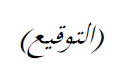 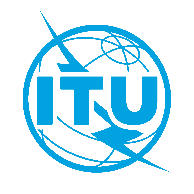 الاتحـاد الدولـي للاتصـالاتمكتب تقييس الاتصالاتجنيف، 23 سبتمبر 2021المرجع:TSB Circular 344إلى:-	إدارات الدول الأعضاء في الاتحاد؛-	أعضاء قطاع تقييس الاتصالات بالاتحاد؛-	المنتسبين إلى قطاع تقييس الاتصالات؛-	الهيئات الأكاديمية المنضمة إلى الاتحادالهاتف:+41 22 730 5356إلى:-	إدارات الدول الأعضاء في الاتحاد؛-	أعضاء قطاع تقييس الاتصالات بالاتحاد؛-	المنتسبين إلى قطاع تقييس الاتصالات؛-	الهيئات الأكاديمية المنضمة إلى الاتحادالفاكس:+41 22 730 5853إلى:-	إدارات الدول الأعضاء في الاتحاد؛-	أعضاء قطاع تقييس الاتصالات بالاتحاد؛-	المنتسبين إلى قطاع تقييس الاتصالات؛-	الهيئات الأكاديمية المنضمة إلى الاتحادالبريد الإلكتروني:tsbevents@itu.intنسخة إلى:-	رؤساء لجان الدراسات ونوابهم؛-	مديرة مكتب تنمية الاتصالات؛-	مدير مكتب الاتصالات الراديوية؛-	مدير المكتب الإقليمي للاتحاد في بانكوك، تايلاندالموضوع:حوار التحول الرقمي المستدام في منطقة آسيا والمحيط الهادئ
(اجتماع افتراضي بالكامل، 19 أكتوبر 2021) حوار التحول الرقمي المستدام في منطقة آسيا والمحيط الهادئ
(اجتماع افتراضي بالكامل، 19 أكتوبر 2021) 